Frenchtown Presbyterian Church908-996-2227Email: office@frenchtownpres.org Website: www.frenchtownpres.orgWorship Services 9:30AM Session (Elders)Board of DeaconsChurch Staff Pastor        			           Youth PastorChurch Secretary		           Financial ManagerLea Raymond              908-996-2227       Mary Ann Hampton      908-996-2227 office@frenchtownpres.org                      finance@frenchtownpres.orgTreasurer			           Music Director	                              Nick Barrett	          908-996-2227       Josh Wilson                    610-393-8670                                                                                       pianomanjosh@117@gmail.com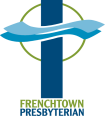 August 28, 2922The Life of JesusWelcome to all who worship with us this morning!Prelude Welcome & Announcements                                                        Call to Worship Leader: Let us rejoice on this day of joy, for Christ is coming into our lives,People: We give thanks to the Lord and call on God’s name.Leader: So let us come to God this morning with arms outstretched.People: So let us come to God this morning with arms outstretchedLeader: Let us worship God.Morning Prayer (unison)You put a glad song on our lips, O God of salvation, for in you we can trust and not be afraid. In Christ is announced our source of deliverance; through him the lame walk and the outcast are praised. Soon you will gather your people for a festival of salvation; we assemble now in Christ’s name to rejoice and boast of your goodness. Amen.*Hymn 82 “Come Thou Long-Expected Jesus”Call to Confession Prayer of Confession (union)Revealed Love, we wait for you. We refuse your guidance, but we often wish you would act according to our plans. We seldom pause to consider that you are waiting for us: waiting for us to repent and change; waiting for us to listen and respond with a burning passion to your truth, your justice and your mercy. Furnish us with humble hearts and willing spirits to receive you as you come to us through all the experiences of our lives. Amen.Assurance of ForgivenessPassing of the PeacePsalter Hymn #592            “Holy, Holy, Holy”Holy, Holy, Holy, God of power and God of Might!Heaven and earth are full of your glory.  Hosanna! Hosanna! Hosanna in the highest!Blessed, blessed, blessed is one who come in the name of God.  Heaven and earth are full of your glory.Hosanna! Hosanna! Hosanna in the highest!  Hosanna in the highest!                           Isaiah 11:1-3, Isaiah 9:2-6Hymn #88         “O Come, O Come Emmanuel”  Verses 1 &7 Reading  		      Matthew 1:18-23	                            Hymn #93        “Lift Up Your Heads, Ye Mighty Gates”            Reading                             Luke 2: 1, 3-7Hymn #114       "Away in a Manger" Verses 1 & 2                             Mark 1: 7-11Hymn #482              "Baptized in Water"Reading		Matthew 4: 18-22Hymn #721     "Lord, You Have Come to the Lakeshore" verse 1Reading  		  Mark 4: 35-41Hymn #720         "Jesus Call Us" Verses 1-3Reading 		Luke 18: 15-17Hymn #188         “Jesus Loves Me”Reading		Matthew 14: 13-21Hymn #460	“Break Thou the Bread of Life” Verse 1Reading		Mark 11: 1-10Hymn #197	“Hosanna, Loud Hosanna” (verses 1 and 3)Joys and ConcernsPrayers of the People and the Lord’s PrayerReading		 Mark 14: 22-26Hymn #500    "Be Known to Us In Breaking Bread"Reading                     Luke 23: 39-46Hymn #223  “When I Survey the Wondrous Cross” Verses 1 &4Reading                    Matthew 28: 1-6Hymn #232   "Jesus Christ Is Risen Today" Verse 1 & 2Reading                     Matthew 28: 16-20            *Hymn #157     “I Danced in the Morning”Charge BenedictionLeader. As Christ burst forth from the tomb,People. May new life burst forth from us and show itself in acts of love and healing to a hurting world.Leader. And may that same Christ, who lives forever and is the source of our new life,People. Keep our hearts rejoicing and grant us peace this day and always. Leader. And may the grace of our Lord Jesus Christ, the love of God and the communion of the Holy Spirit be with you now and forever more.                                                     Choral BenedictionPostlude                                                                                                                         *****************************************************************************      MISSION STATEMENTWe are a body of believers in Jesus Christ the Lord that strives to be a living reflection of God’s love. We come together to confirm our individual faith while spreading the message of hope and love by serving those in need through mission and outreach.NEWS AND EVENTSEVENTS DURING THE WEEK – Aug. 29 - Sept. 4 Monday   Tuesday   AA Meeting 6:30am   Senior Community Yoga and Lunch 11:15am   Boy Scout Meeting, 7:30pm   AA Meeting, 8pmWednesday    AA Meeting 7:30pm    Bible Study, 10am in choir roomThursday    AA Meeting 6:30amFriday     Alanon Meeting 12-1pmSaturday    Saturday Women's AA Group Meeting 9am    AA Meeting 7pmNext Sunday     Worship at the Park with the Praise Band     Church Picnic at the                    ******************************************************please stand of ableBuilding and GroundsMission and OutreachPaul Pfisterer                  267-884-6198Maureen Breiner           908-235-8431John Fiebig                     908-996-6436Jennifer Campbell         908-502-2575Carl Stokes                     215-429-1010Christian EdTonya Reese                   908-310-9240      Worship & MusicFran Volski                    908-625-0974Bill Penyak                     908-625-6575Jennifer Griffith             908-625-2943        PersonnelClerk of SessionBill Penyak                     908-625-6575Kathy Skerbetz               908-720-6533Eugene Hill                    908-285-1040BenevolenceShut-ins and Long-Term illnessDebbie    Godown          908-619-3300Ken Gerhardt                 908-310-1884Deborah Fiebig              908-303-6704Short-Term illnessBereavementEileen Warkala               908-574-9366Debbie Godown             908-619-3300Carole Barrett                 908-419-7082HospitalityMargaret Pfisterer         610-294-9412Sharon Beck                  908-752-3822